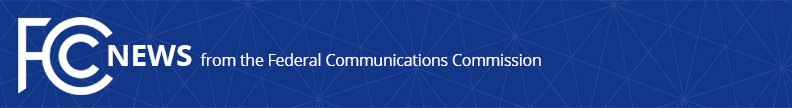 Media Contact: Anne Veigleanne.veigle@fcc.govFor Immediate ReleaseFCC ANNOUNCES NEARLY $1.3 BILLION IN FUNDING REQUESTS RECEIVED IN EMERGENCY CONNECTIVITY FUND PROGRAM SECOND APPLICATION FILING WINDOWAn Additional $269 Million Committed, Bringing Total Commitments to Over $2.63 Billion and Connecting Over 9 Million StudentsWASHINGTON, October 25, 2021—The Federal Communications Commission today announced that it has received requests for nearly $1.3 billion in the second application filing window of the $7.17 billion Emergency Connectivity Fund Program to fund nearly 2.4 million connected devices and over 564,000 broadband connections.  The Commission also committed an additional $269 million to fund connected devices and broadband connections requested in the first application filing window.During the second application filing window, the Commission received applications from all 50 states, Puerto Rico, American Samoa, Northern Mariana Islands, U.S. Virgin Islands, and the District of Columbia.  The FCC offered the second application filing window, which ran from September 28 to October 13, to accommodate strong demand for the program in the first round.  The funding can be used to support off-campus leaning, such as homework and virtual learning, as schools and libraries continue to respond to the ongoing COVID-19 pandemic.  “Clearly there still is a tremendous demand for help in our communities to meet the broadband needs of students and library patrons engaged in online learning,” said Acting Chairwoman Jessica Rosenworcel.  “The Emergency Connectivity Fund is the single largest effort to bring connectivity and devices to students, helping to close the Homework Gap and providing critical services to library patrons.  Together with the Emergency Broadband Benefit Program, the Commission is investing more than $10 billion to support success in the digital age, no matter who you are or where you live.”The Commission to date has committed $2,632,195,122.16 in program funding to school and library applicants.  With the first three waves, the FCC is providing support for over 6.1 million connected devices and nearly 2.9 million broadband connections to support 6,028 schools, 512 libraries, and 49 consortia.  More details about which schools and libraries will receive funding can be found at https://www.fcc.gov/ecf-current-funding-commitments. A state-by-state breakdown of total committed funding is below: Detailed information on the status of Emergency Connectivity Fund applications is available in the Open Data Portal, including applicant details, requested funds, individual product or service details, and funding commitment information.  Additional information on the Emergency Connectivity Fund program is available at: www.emergencyconnectivityfund.org.  The program is administered by the Universal Service Administrative Company, with oversight from and under rules unanimously adopted by the Federal Communications Commission.###
Media Relations: (202) 418-0500 / ASL: (844) 432-2275 / Twitter: @FCC / www.fcc.gov This is an unofficial announcement of Commission action.  Release of the full text of a Commission order constitutes official action.  See MCI v. FCC, 515 F.2d 385 (D.C. Cir. 1974).